Contact InformationGrant InformationProject pertains to (please check all that apply):Grade levels affected (please check all that apply):How many children will this affect?      SignaturesSignature of Applicant: _________________________________________________Signature of Principal: _____________________________date approved_________Grant NarrativeDescription:Please provide a brief description of your grant request and explain how this grant will enhance the education process by filling unmet needs in instructional programs or student enrichment and/or support:School Curriculum:How will this grant integrate into the school’s curriculum?Equipment and Materials:Describe what equipment and materials will be needed to conduct the project and or maintain and operate them:Installation:Is installation required? 	 Yes   	 NoIf yes, please describe what will need to be done:Maintenance:Is ongoing maintenance required? 	 Yes   	 NoIf yes, please describe what type of maintenance:Specialized Training or Services:Are any special services, training, equipment, or supplies needed from the school or  community? 	 Yes   	 NoIf yes, please describe:BudgetIs this an urgent Grant request? 	 Yes   	 NoIf yes, please describe what’s the deadline to purchase the requested item(s):TimelineComplete a timeline detailing the steps of the project.--------------------------------------------------------------------------------------------------------------------(Treasurer use below this line) Budget Category______________________________________________________________Check #_________________ Check Date _________________ Amount _________________Misc. Notes _________________________________________________________________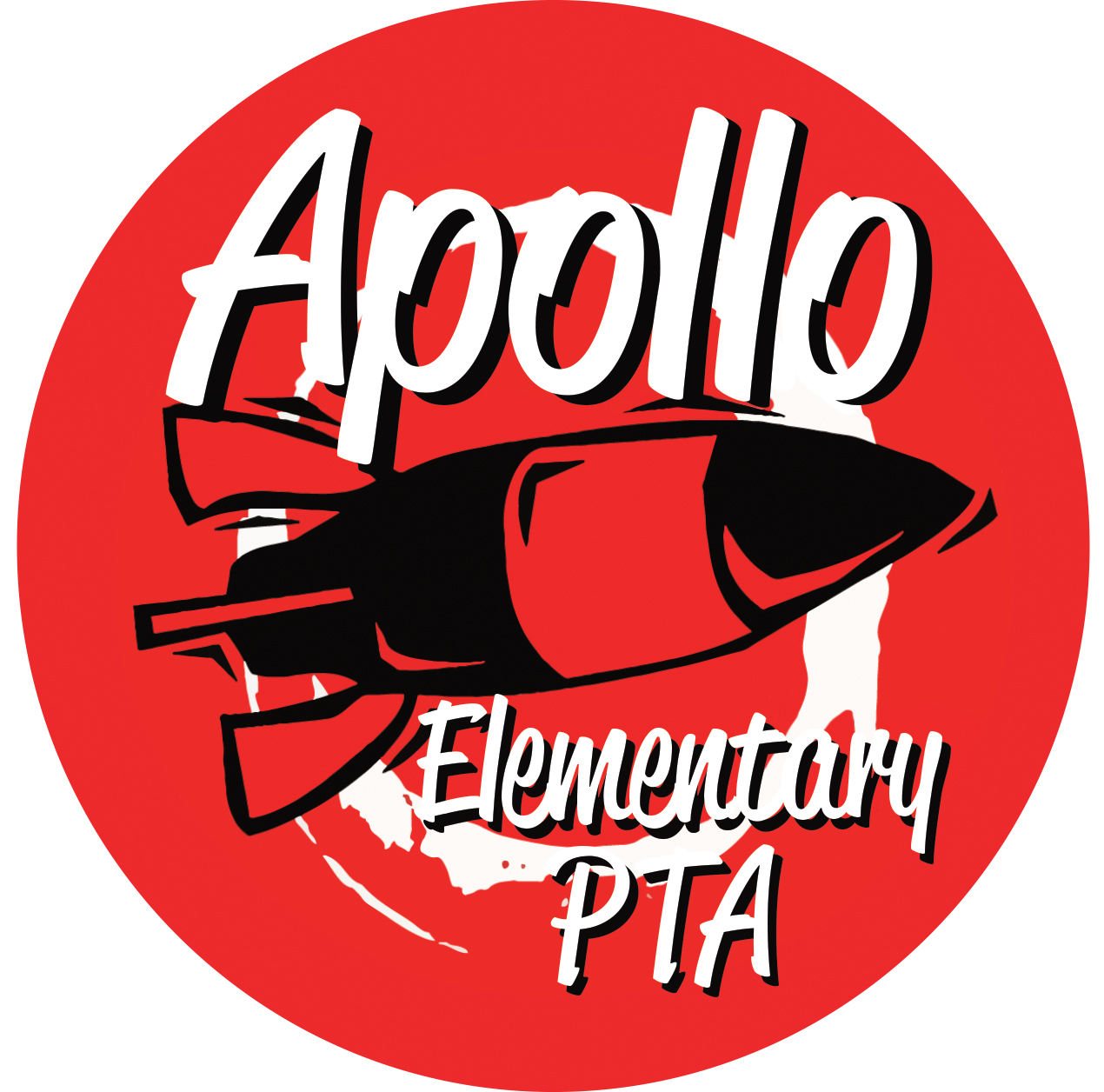 Apollo PTA 2.6.3 Grant Application 2023-24Date Submitted:___________Date Approved:___________NamePhoneE-Mail AddressTitle of ApplicationCash Grant Amount$      Has this been reviewed with Principal for appropriate use of funds? Yes        NoHave other funding sources been explored?Have other funding sources been explored? ISF    ASB   School Building Funds   Others   Not explored yet ISF    ASB   School Building Funds   Others   Not explored yetIf select “Others”, please describe what is the funding sources.If select “Others”, please describe what is the funding sources.If you would like to add information, please do so here:  Literacy  Science  History  Technology  Math  Social Studies  Arts  Music  Physical EducationOther:        Kindergarten  1st Grade  2nd Grade  3rd Grade  4th Grade  5th GradeOther:      ItemUnit PriceQuantityTotal PriceSHIPPINGTAXTOTAL GRANT AMOUNT